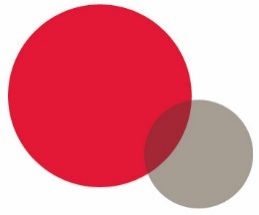 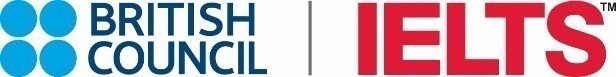 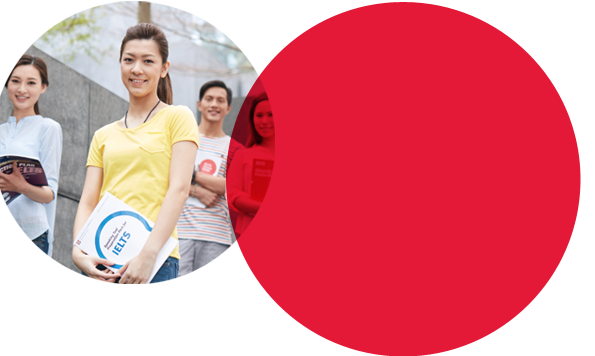 一、招募宗旨 British Council創立於1934年，為英國專責推廣文化關係並創造教育機會的國際組織，在全球超過110個國家、共229個城市設有辦事處，藉由創意與知識的交流，促進不同族群與文化之間的信任與合作，我們的服務內容包括IELTS雅思國際英語測驗及其他相關考試，以協助社會大眾獲取海外進修或展現專業的機會。IELTS雅思為全球最廣泛接受且考生總量最多的英語測驗，認可國家超過140個，包含：美國、加拿大、英國、澳洲、紐西蘭、歐洲國家、香港等亞洲國家。British Council為臺灣IELTS雅思官方考試中心，提供在地化服務，於全臺設立超過40個考場、170多家授權報名中心和24小時全年無休的線上報名系統。我們致力於臺灣的IELTS雅思推廣，提供免費的英語學習活動和資源、與各縣市政府及學校單位合作英語教師師資培訓、校園講座等活動，藉此真正落實協助台灣學生英語力的提升。毎年亦協辦英國教育展、歐洲教育展、Study World 國際留遊學展等。因此，我們需要充滿熱情、喜歡英語學習、對國際教育推廣有興趣的你，接受我們的培訓，擔任British Council IELTS校園代言人，培養你的英語力、領導能力與國際觀，讓更多人了解IELTS雅思的助益。二、招募對象大專院校在校生，並且人際溝通技巧良好、個性外向積極、有責任心、對英語學習及國際教育推廣有興趣。加分條件: 擔任校內系學會或相關語言學習社團幹部，曾考過雅思。預計招募20人。三、任期2019年8月-2020年1月四、工作內容安排校內雅思講座，可與各系學會、行政單位或自己班級老師協調等。推薦在校學生報考British Council雅思擺放British Council IELTS傳單、向校方行政單位申請張貼海報、其他宣傳用物品。在 Facebook、BBS、PTT、奇摩知識家、Line、DCard等網路平台，推薦關於British Council IELTS雅思相關活動及服務訊息，如：教育展、講座活動、IELTS Prize獎金相關資訊、考British Council IELTS的好處等。 五、福利待遇 擔任校園雅思代言人：辦理雅思講座：一場新台幣1000元(講座時間共1.5-2小時，另包含前置宣傳作業，需經過British Council 行銷經理審核通過)，至少3場，每場20-30人推薦在校學生報考British Council 雅思: 介紹費-新台幣200-250元/每筆訂單提供工作證明表現優異者，屆時有機會成為British Council IELTS雅思巡迴教育展的攤位助理(春季: 每年2-3月，秋季: 每年9-10月)，協助廣宣，此將提供學生寶貴的英語工作經驗免費的雅思備考資源及考試第一手資訊免費的英國、美國、澳洲、加拿大留學申請的官方諮詢六、徵選流程1.   6月30日前: 提交履歷至British Council Exams 信箱 (exams@britishcouncil.org.tw)，信件主旨請註明：申請校園雅思代言人2.   7月初: 書審後進入電話面試3.   7月中: 通知面試結果